BMW
Corporate CommunicationsInformacja prasowa
Marzec 2015
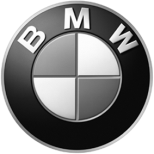 BMW Motorrad wygrywa w czterech z siedmiu kategorii i dziesięciokrotnie staje na podium w plebiscycie czytelników magazynu „Motorrad” „Motocykl Roku 2015”.W 17. edycji plebiscytu na „Motocykl Roku” organizowanego przez „Motorrad”, BMW Motorrad odniosło spektakularny triumf, zdobywając tytuły w kategoriach „Motocykle turystyczne i sportowo-turystyczne”, „Motocykle sportowe”, „Enduro/Supermoto” i „Modern Classic”, a także trzy drugie miejsca i trzy trzecie.W klasie turystycznej i sportowo turystycznej triumf był podwójny: nowy R 1200 RS zdobył 21,5% głosów, zaś R 1200 RT – obecny w palecie BMW Motorrad od przeszło 3 dekad – wylądował na 3. stopniu podium.Wśród motocykli sportowych z ogromną łatwością zwyciężyło nowe BMW S 1000 RR, na które zagłosowało 23,8% czytelników.Supremacja BMW Motorrad w kategorii Enduro/Supermoto nie podlega dyskusji – ponownie wygrało tu BMW R 1200 GS (25,3% głosów).Czwartym zwycięstwem zakończyło się głosowanie w klasie nowoczesnych klasyków, gdzie BMW R nineT nie miało konkurencji, zdobywając miażdżące 35% głosów.W nowej klasie „Crossover” na drugim miejscu uplasowało się BMW S 100 XR z 20,7% głosów, zaś w „Naked bikes” 2. i 3. miejsce przypadły odpowiednio BMW R 1200 R oraz S 1000 R. Także w klasie skuterów BMW Motorrad zdobyło 2. i 3. lokatę dzięki C 600 Sport/C 650 GT oraz C evolution.Ceremonia wręczenia nagród odbyła się 3 marca w Stuttgarcie. W tym najważniejszym dla świata motocykli i skuterów plebiscycie wzięło udział 48 118 czytelników – a od początku jego rozgrywania w 1999 r. – przeszło pół miliona.W przypadku pytań prosimy o kontakt z:Katarzyna Gospodarek, Corporate Communications ManagerTel.: +48 728 873 932, e-mail: katarzyna.gospodarek@bmw.plBMW GroupBMW Group, w której portfolio znajdują się marki BMW, MINI oraz Rolls-Royce, jest światowym liderem wśród producentów samochodów i motocykli segmentu premium. Oferuje również usługi finansowe, a także z zakresu mobilności. Firma posiada 30 zakładów produkcyjnych i montażowych w 14 państwach oraz ogólnoświatową sieć sprzedaży w ponad 140 krajach. W 2014 roku BMW Group sprzedała na całym świecie ok. 2,118 mln samochodów oraz 123 000 motocykli. W 2013 r. jej zysk przed opodatkowaniem wyniósł 7,91 mld euro przy dochodach 76,06 mld euro (dane za rok finansowy). Na dzień 31 grudnia 2013 r. globalne zatrudnienie sięgało 110 351 pracowników.Źródłem sukcesu BMW Group jest długofalowe planowanie oraz działanie w sposób odpowiedzialny. Ważną częścią strategii firmy jest zrównoważony rozwój w aspekcie społecznym i ochrony środowiska w całym łańcuchu dostaw, pełna odpowiedzialność za produkt oraz  zobowiązania na rzecz oszczędzania zasobów. Polityka ta stanowi integralną część strategii rozwoju przedsiębiorstwa.www.bmwgroup.com Facebook: http://www.facebook.com/BMW.PolskaTwitter: http://twitter.com/BMWGroupYouTube: http://www.youtube.com/BMWGroupviewGoogle+: http://googleplus.bmwgroup.com